PART C Workforce MonitoringApplication Reference Number: _______________________In accordance with our Equal Opportunities and Diversity Policy, we are committed to ensuring that all job applicants and members of staff are treated equally, without discrimination because of gender, sexual orientation, marital or civil partner status, gender reassignment, race, colour, nationality, ethnic or national origin, religion or belief, disability or age. We aim to create a culture that encourages and values diversity, and that appoints, rewards and promotes staff based on merit. This form is intended to help us maintain equal opportunities best practice and identify barriers to workforce equality and diversity. All questions are optional. You are not obliged to answer any of these questions but the more information you supply, the more effective our monitoring will be.  Your responses to the questions set out below will be used only to monitor the effectiveness of our policies and practices, and to ensure that we do not inadvertently discriminate against employees or prospective employeesThe information you give will be kept strictly confidential, and will not be seen by the staff directly involved in the recruitment process for the post below. Your response will remain separate from your application form upon receipt. It will be used only to provide statistics for monitoring purposes and will be stored separately, in accordance with the Privacy Notice for Job Applicants provided to you in relation to this recruitment process and our Data Protection & SARs Policy and Retention & Disposal of Records Policy. You do not have to provide this information, but if you do so, it will be helpful for the purposes set out above.GenderWould you describe yourself as?Is your gender identity the same as the gender you were assigned at birth?Yes             No           	 Prefer not to say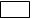 AgeWhat is your Ethnic Group?How would you describe yourself?DisabilityThe Equality Act 2010 defines a disability as a "physical or mental impairment which has a substantial and long-term adverse effect on a person's ability to carry out normal day-to-day activities". An effect is long-term if it has lasted, or is likely to last, more than 12 months. Do you consider that you have a disability under the Equality Act (please tick)?Should you be shortlisted for interview we will make adjustments or special arrangements, if required, to facilitate your attendance at the interview. Do you have a disability?	Yes	No       Prefer not to say If you believe you may be disabled and may need any reasonable adjustments to be made in the recruitment process or as part of your employment, please discuss this with the School.MaleFemaleTrans or transgenderOther(please describe, if you are happy to do so)Prefer not to sayUnder 2525-3435-4445-5455-6465 and overPrefer not to sayAsian or Asian BritishAsian or Asian BritishBangladeshiIndianPakistaniChinese Any other Asian background (please write in box)Black or Black BritishBlack or Black BritishAfricanCaribbeanAny other Black background (please write in box)Other Ethnic GroupOther Ethnic GroupArabAny other ethnic background (please write in box)Mixed/Multiple Ethnic GroupsMixed/Multiple Ethnic GroupsWhite and AsianWhite and Black AfricanWhite and Black CaribbeanAny other mixed background (please write in box)WhiteWhiteBritishEnglishIrishNorthern IrishScottishWelshAny other white background (please write in box)Prefer not to say